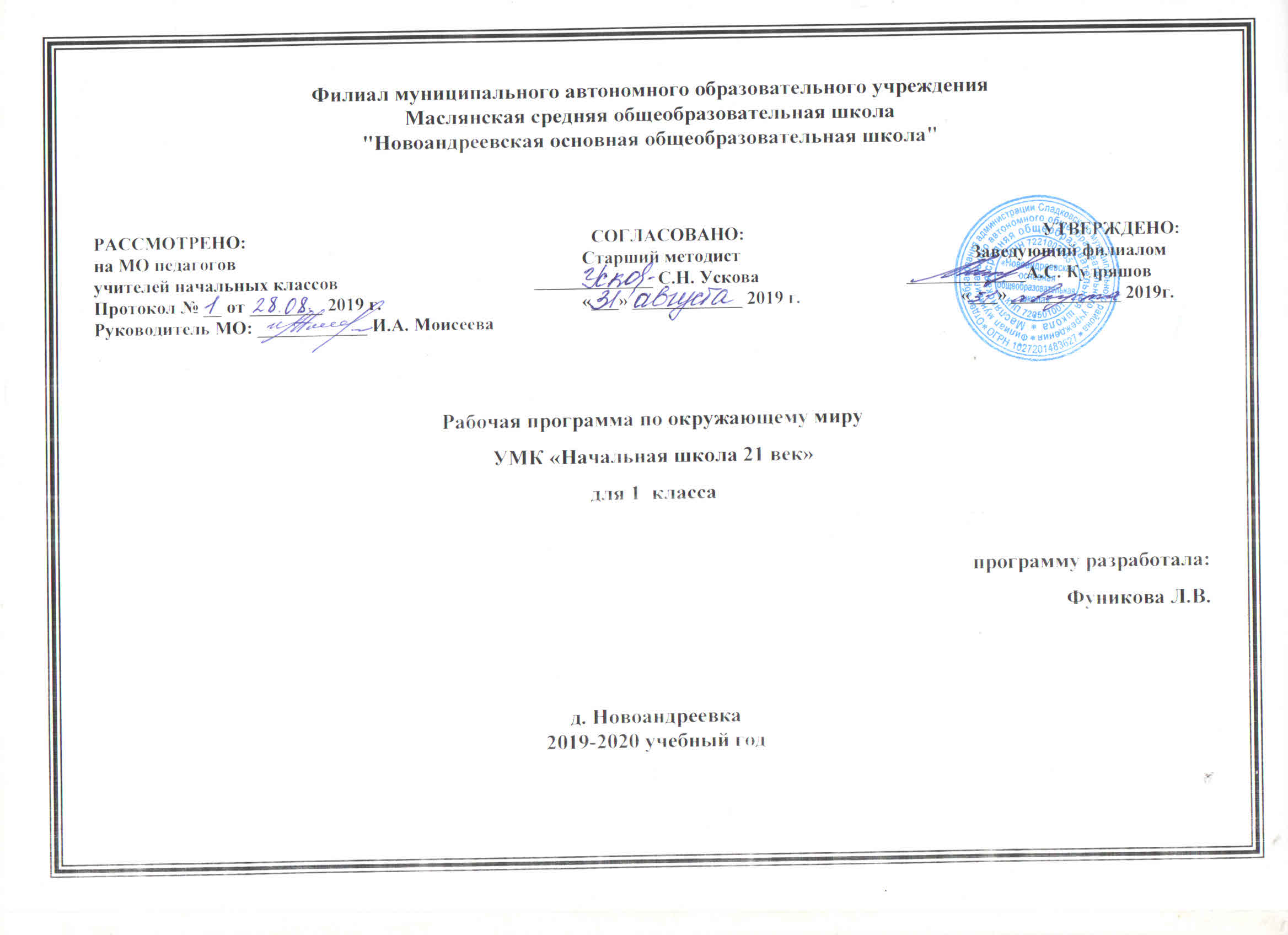 1.Планируемые результаты изучения учебного предметаДанная программа обеспечивает достижение необходимых личностных, метапредметных, предметных результатов освоения курса, заложенных в ФГОС НОО: Личностные  результаты:готовность и способность к саморазвитию и самообучению;достаточно высокий уровень учебной мотивации, самоконтроля и самооценки;личностные качества, позволяющие успешно осуществлять учебную деятельность и взаимодействие с ее участниками.формирование основ российской гражданской идентичности, понимания особой роли многонациональной России в объединении народов, в современном мире, в развитии общемировой культуры;понимание особой роли России в мировой истории, воспитание чувства гордости за национальные достижения;воспитание уважительного отношения к своей стране, ее истории, любви к родному краю, своей семье, гуманного отношения, толерантности к людям, независимо от возраста, национальности, вероисповедания;понимание роли человека в обществе, принятие норм нравственного поведения в природе, обществе, правильного взаимодействия со взрослыми и сверстниками;формирование основ экологической культуры, понимание ценности любой жизни, освоение правил индивидуальной безопасной жизни с учетом изменений среды обитания.Предметные результаты обучения нацелены на решение, прежде всего, образовательных задач:осознание целостности окружающего мира, расширение знаний о разных его сторонах и объектах;обнаружение и установление элементарных связей и зависимостей в природе и обществе;овладение наиболее существенными методами изучения окружающего мира (наблюдения, опыт, эксперимент, измерение);использование полученных знаний в продуктивной и преобразующей деятельности;расширение кругозора и культурного опыта школьника, формирование умения воспринимать мир не только рационально, но и образно. Метапредметные  результаты естественнонаучного и обществоведческого образования.  интеллектуальные как способность применять для решения учебных и практических задач различные умственные операции (сравнение, обобщение, анализ, доказательства и др.);регулятивные как владение способами организации, планирования различных видов деятельности (репродуктивной, поисковой, исследовательской, творческой), понимание специфики каждой;коммуникативные как способности в связной логически целесообразной форме речи передать результаты изучения объектов окружающего мира; владение рассуждением, описанием повествованием.К концу обучения в 1 классе учащиеся научатся: • воспроизводить своё полное имя, домашний адрес, название города, страны; • различать дорожные знаки, безопасные для безопасного пребывания на улице; применять знания о безопасном пребывании на улице; • ориентироваться в основных помещениях школы, их местоположении; • различать особенности деятельности людей в разных учреждениях культуры и быта; приводить примеры различных профессий; • различать понятия «живая природа», «неживая природа», «изделия»; • определять последовательность времён года, находить ошибки в предъявленной последовательности; характеризовать кратко сезонные изменения; • устанавливать зависимости между явлениями неживой и живой природы; • описывать отдельных представителей растительного и животного мира; • сравнивать домашних и диких животных. К концу обучения в 1 классе учащиеся смогут научиться: • анализировать дорогу от дома до школы, в житейских ситуациях избегать опасных участков, ориентироваться на знаки дорожного движения; •  различать основные нравственно – этические понятия; • рассказывать о семье, своих любимых занятиях, составлять словесный портрет членов семьи, друзей; • участвовать в труде по уходу за растениями и животными уголка природы. II. Содержание учебного предметаВведение. Этот удивительный мир Нас окружает удивительный мир: неживая и живая природа, объекты, сделанные руками человека, люди.Мы – школьники  Ты — первоклассник. Режим дня первоклассника. Определение времени по часам с точностью до часа. домашний адрес.
Школа, школьные помещения: гардероб, класс, столовая, игровая, спортзал и др. Уважение к труду работников школы: учителя, воспитателя, уборщицы и др. Оказание посильной помощи взрослым: подготовка к уроку, уборка класса, дежурство в столовой и др. Правила поведения на уроке: подготовка рабочего места, правильная осанка, гигиена письма, внимательность, сдержанность, аккуратность.Твоё здоровье Забота о своём здоровье и хорошем настроении. Гигиена ротовой полости, кожи. Охрана органов чувств: зрения, слуха, обоняния и др. Солнце, воздух, вода – факторы закаливания. Проветривание помещения. Утренняя гимнастика. Прогулки, игры на воздухе. Режим питания. Культура поведения за столом. Режим дня. Я и другие люди  Твои новые друзья. Кого называют друзьями Коллективные игры и труд. Правила дружбы: справедливо распределять роли в игре, поручения в работе, правильно оценивать деятельность сверстника и свою, радоваться успехам друзей. Труд людей  Ты и вещи, которые тебя окружают. Труд людей, которые делают для нас одежду, обувь, книги и другие вещи. Профессии. Бережное отношение к вещам, уход за ними. ОБЖ: правила пожарной безопасности. Правила обращения с бытовыми и газовыми приборами. Телефоны экстренных вызовов.Родная природа Красота природы. Природа и творчество человека (поэзия, живопись, музыка). Природа и фантазия (поделки из природного материала, мини-сочинения о явлениях и объектах природы). Сезонные изменения в природе (характеристика времени года, сравнение разных сезонов; зависимость изменений в живой природе от состояния неживой). Растения пришкольного участка: название, внешний вид (4—5 растений). Растения сада и огорода: название, окраска, форма, размер, употребление в пищу (4—5 растений). Комнатные растения: название, внешний вид (3—4 растения). Условия роста (тепло, свет, вода). Уход за комнатными растениями.
Животные вокруг нас: звери, насекомые, птицы и др. домашние и дикие животные. Сезонная жизнь животных. Бережное отношение к растениям и животным.
ОБЖ: правила безопасного поведения на природе (опасные растения и животные).Семья  Семья. Члены семьи. Труд, отдых в семье. Взаимоотношения членов семьи. Наша страна – Россия. Родной край. Название города (села), в котором мы живём. Главная улица (площадь). Памятные места нашего города (села). Труд людей родного города (села), профессии (например, строитель, шахтер. тракторист, доярка и др.). Машины, помогающие трудится. Труд работников магазина, почты, ателье, библиотеки, музея и профессии людей, работающих в них (продавец, библиотекарь, почтальон, швея, экскурсовод и др.). Уважение к труду людей.
Россия. Москва. Красная площадь. Кремль.
Народное творчество: пение, танцы, сказки. игрушки.
ОБЖ: безопасная дорога от дома до школы. Улица (дорога): тротуар, обочина, проезжал часть, мостовая. Правила пользования общественным транспортом. Дорожные знаки:
«пешеходный переход», «подземный пешеходный переход», «железнодорожный переезд», «велосипедная дорожка», «велосипедное движение запрещено» и др. Светофор. Правила поведения на дорогах и улицах, во дворах домов и на игровых площадках.	Экскурсии Сезонные экскурсии «Времена года»: в теплицу, парник, в хозяйство по выращиванию цветов и т. п. (по выбору учителя с учётом местных особенностей). Экскурсии, знакомящие учащихся с различным трудом (по выбору учителя с учётом местных особенностей).Практические работы 	Уход за комнатными растениями и животными уголка природы, работа с аквариумом, террариумом, инсектарием. III. Тематическое планированиеПриложениеКалендарно – тематическое планирование№Название темыКоличество часов,отводимых на освоение темы1Введение. Этот удивительный мир 1 2Мы - школьники93Родная природа284Моя семья 35Мы и вещи86Родная страна107Ты и твоё здоровье7                                                                                                          Итого                              66                                                                                                          Итого                              66№ урокаРазделТема урокаКол-во часовПланируемые результатыУУД№ урокаРазделТема урокаКол-во часовПланируемые результатыУУДДата проведения урока 1Введение (1ч.)Введение. Этот удивительный мир Урок - экскурсия1Личностные: принимают и осваивают социальную роль обучающегося; осознают значение учебной деятельности и личностный смысл учения.Регулятивные: выполнять задания в соответствии с поставленной целью, ориентироваться в конструкции и системе навигации учебника, рабочей тетради.Познавательные: понимать, что такое окружающий мир, что такое живая и неживая природа; уточнять понятия: «объект природы», «живая и неживая природа»; нахождение отличий среди объектов природы и объектов, созданных человеком, приведение соответствующих примеровКоммуникативные: рассказывать о мире с опорой на материалы учебника и собственные представления.2Мы – школьники (3ч.)Давай познакомимся. Урок – путешествие.1Личностные: оценивают эмоционально-эстетические впечатления от знакомства с новым коллективом, одноклассниками, отмечают в окружении то, что особенно нравится, принимают ценности мира; принимают образ «хорошего ученика».Регулятивные: выполнять задание в соответствии с поставленной целью; отвечать на поставленный вопрос, ориентироваться в тетради и учебнике.Познавательные: выделять и формулировать познавательную цель; знакомиться с одноклассниками, рассказывать о себе: кто я (он, она), чем я (он, она) люблю (любит) заниматься, чем особенно интересуюсь (интересуется); составлять описательный рассказ по картинкам.Коммуникативные: строить понятные для партнера высказывания; выбирать оптимальные формы поведения во взаимоотношениях с одноклассниками, 
друзьями, взрослыми.3Мы – школьники. Урок – экскурсия.1Личностные: осуществляют самооценку на основе критериев успешности учебной деятельности; соблюдают правила поведения в школе, понимают важность здорового образа жизни, осознают личную ответственность за свое здоровье и здоровье окружающих.Регулятивные: следовать установленным правилам в планировании и контроле способа решения; адекватно воспринимать информацию учителя или одноклассника, содержащую оценочный характер ответа или выполненного действия.Познавательные: использовать общие приемы решения задач, контролировать и оценивать процесс и результат деятельности; знакомиться с новыми понятиями: «школа», «учитель», «класс»; описывать назначения различных школьных помещений; строить рассуждения, высказываться в устной форме о значении школьных помещений.Коммуникативные: вступать в коллективное учебное сотрудничество, работать в паре.4Правила поведения в школе. Урок – экскурсия.1Личностные: демонстрируют внутреннюю позицию школьника на основе положительного отношения к школе; осознают значение учебной деятельности.Регулятивные: организовывать свою деятельность; действовать согласно плану, предложенному учителем, а также планам, представленным в учебнике и рабочей тетради; понимать информацию, представленную в вербальной форме, определять основную и второстепенную информацию.Познавательные: конструировать игровые и учебные ситуации, раскрывающие правила поведения на уроке; реализовывать в процессе парной работы правила совместной деятельности; соблюдать морально-этические нормы поведения в школе, проявлять уважение к старшим.Коммуникативные: проявлять активность во взаимодействии для решения познавательных задач; адекватно оценивать собственное поведение и поведение окружающих.5Родная природа (3ч.)Сентябрь – первый месяц осени. Урок – экскурсия.1Личностные: проявляют ценностное отношение к природному миру; осуществляют самооценку на основе критериев успешности учебной деятельности.Регулятивные: выбирать действия в соответствии с поставленной задачей и условиями ее реализации, готовить рабочее место для выполнения разных видов работ (по учебнику, рабочим тетрадям).Познавательные: определять последовательность времен года (начиная с любого), находить ошибки в предъявленной последовательности; описывать сезонные изменения в природе; устанавливать зависимости между явлениями неживой и живой природы; отвечать на вопросы по теме наблюдения, определять понятия «неживая природа», «листопад», «золотая осень».Коммуникативные: строить понятные для партнера высказывания; оказывать в сотрудничестве взаимопомощь.6Что нам осень подарила. Экскурсия на пришкольный участок.1Личностные: ориентируются в поведении на принятые моральные нормы; понимают красоту и природу родного края.Регулятивные: принимать учебно-познавательную задачу и сохранять ее до конца учебных действий; контролировать выполнение действий, вносить необходимые коррективы (свои и учителя).Познавательные: выделять и формулировать познавательную цель; повторить и расширить сведения об овощах и фруктах, о витаминах и их пользе для организма; выполнять классификацию овощей и фруктов, усвоить то, что овощи и фрукты - кладовая витаминов; составлять описательный рассказ; работать с таблицей.Коммуникативные: формулировать собственное мнение и позицию; строить понятные для партнера высказывания, учитывающие, что партнер знает и видит, а что нет.7Грибная пора. Урок – сказка.1Личностные: оценивают поступки человека по отношению к природе, осознают личное отношение к малой родине, осуществляют действия по охране окружающего мира; проявляют позитивное отношение к сохранению природы.Регулятивные: следовать установленным правилам в планировании и контроле способа решения.Познавательные: работать с таблицей; иметь представление о царстве грибов; описывать внешние признаки растений; сравнивать и различать грибы (съедобные и несъедобные), плоды разных растений; классифицировать объекты по разным признакам.Коммуникативные: выражать личное восприятие мира и настроение в эмоциональном слове.8Моя семья (3ч.)Семья. Урок – мультимедиа.1Личностные: проявляют позитивное 
отношение к семье и семейным ценностям; осознают важность и необходимость для каждого члена семьи любви, уважения, взаимной помощи, согласия, мира (лада) в семейной жизни.Регулятивные: контролировать и оценивать свои действия при работе с наглядно-образным (рисунками, таблицей), словесно-образным и словесно-логическим материалом при сотрудничестве с учителем, одноклассниками.Познавательные: составлять небольшой рассказ о своей семье; осознавать свою роль в семье; различать степени родства, определять с помощью терминов свое отношение к каждому из членов своей семьи; оценивать свое отношение с каждым членом своей семьи с помощью понятий: «любовь», «уважение», «симпатия», «дружба» и др.; иметь представление о семье в культурной традиции народов России и мира как великой духовной ценности.Коммуникативные: взаимодействовать в семье позитивными способами, уметь договариваться, приходить к общему решению.9Любимые занятия. Урок- путешествие.1Личностные: проявляют положительное отношение к школе и учебной деятельности; имеют представления о причинах успеха в учёбе.Регулятивные: использовать речь для регуляции своего действия; контролировать свою речь, ее четкость и правильность.Познавательные: использовать общие приёмы решения задач; иметь представление о семейных традициях как признаке принадлежности к тому или иному народу России и мира; осознавать важность и необходимость культурной преемственности в семье от старших к младшим на конкретных примерах; уметь подбирать пословицу для определения смысла любимой сказки; помогать по дому старшим; осуществлять поиск и выделять необходимую информацию из различных источников (тексты, рисунки).Коммуникативные: использовать в общении правила вежливости; принимать участие в работе парами (группами).10Воскресный день. Урок – конференция.1Личностные: проявляют положительное отношение к школе и учебной деятельности; имеют представления о причинах успеха в учёбе.Регулятивные: использовать речь для регуляции своего действия; контролировать свою речь, ее четкость и правильность.Познавательные: использовать общие приёмы решения задач; иметь представление о семейных традициях как признаке принадлежности к тому или иному народу России и мира; осознавать важность и необходимость культурной преемственности в семье от старших к младшим на конкретных примерах; уметь подбирать пословицу для определения смысла любимой сказки; помогать по дому старшим; осуществлять поиск и выделять необходимую информацию из различных источников (тексты, рисунки).Коммуникативные: использовать в общении правила вежливости; принимать участие в работе парами (группами).11Мы и вещи (2ч.)Как из зерна получилась булка. Урок – путешествие.1Личностные: уважают труд хлебороба и людей, связанных с производством хлеба и других продуктов, бережно относятся к хлебу; понимают чувства одноклассников, учителя.Регулятивные: следовать установленным правилам в планировании и контроле способа решения; оценивать результаты труда.Познавательные: знакомиться с трудом хлебороба, с тем, как растения кормят человека; называть хлебобулочные изделия, из чего их делают; называть хлебобулочные изделия, из чего их делают; знают о пользе хлеба, его ценности; строить рассуждения.Коммуникативные: строить сообщение 
в соответствии с учебной задачей; ориентироваться на позицию партнера в общении и взаимодействии.12Человек и домашние животные. Урок – конференция.1Личностные: выражают эмоционально-положительное отношение к животным.Регулятивные: следовать установленным правилам в планировании и контроле способа решения.Познавательные: осуществлять целенаправленный поиск ответа на поставленный вопрос; сравнивать домашних и диких животных; выделять признаки домашних животных; различать животных по месту обитания; приводить примеры домашних животных; классифицировать животных по признаку «дикое – домашнее».Коммуникативные: сотрудничать с одноклассниками при выполнении заданий в паре: устанавливать очерёдность действий, осуществлять взаимопроверку.13Родная природа (3ч.)«Октябрь уж наступил». Урок – экскурсия.1Личностные: демонстрируют готовность и способность к саморазвитию; проявляют навыки сотрудничества в разных ситуациях, умеют не создавать конфликты и находить выходы из спорных ситуаций.Регулятивные: выполнять задания в соответствии с целью.Познавательные: осуществлять целенаправленный поиск ответа на поставленный вопрос; формировать представления об экологической связи и взаимосвязи явлений природы и объектов живой природы; отвечать на вопросы по теме наблюдения; определять понятия «неживая природа», «листопад», «золотая осень»; установить зависимость между изменениями в неживой и живой природе; объяснять понятия «оседлые птицы», «перелетные птицы».Коммуникативные: допускать существование различных точек зрения, вступать в диалог с учителем, одноклассниками.14Птицы осенью. Урок – сказка.1Личностные: проявляют любовь к животным и чувство ответственности.Регулятивные: отбирать адекватные средства достижения цели деятельности; преобразовывать практическую задачу в познавательную, в сотрудничестве с учителем ставить новые учебные задачи.Познавательные: самостоятельно выделять и формулировать познавательную цель; наблюдать явления наступившей осени, объяснять понятия оседлые птицы,перелётные птицы; уточнять характерные признаки, по которым можно узнать о наступлении осени.Коммуникативные: аргументировать свою позицию и координировать в сотрудничестве позиции других людей, отличные от собственной; задавать вопросы, необходимые для организации собственной деятельности и сотрудничества с партнером. 15Явления природы. Урок – мультимедиа.1Личностные: выражают внутреннюю позицию школьника на основе положительного отношения к школе; осознают значение учебной деятельности.Регулятивные: принимать и сохранять учебную задачу; учитывать выделенные учителем ориентиры действия в учебном материале.Познавательные: использовать общие приемы решения задач; уточнять знания о явлениях природы (дождь, снег, град, туман, гроза и др.).Коммуникативные: адекватно использовать средства устной речи для решения различных коммуникативных задач.16Родная страна (2ч.)Где ты живешь? Урок – путешествие.1Личностные: осознают личное (эмоциональное) отношение к малой родине.Регулятивные: оценивать правильность выполнения действия на уровне адекватной ретроспективной оценки соответствия результатов требованиям данной задачи.Познавательные: ставить, формулировать и решать проблемы; осмысливать взаимосвязь человека и места, в котором он родился и живёт; понимать необходимость взаимной связи людей в городе, важность культурного смысла понятия «земляки»; образовать общее название жителей определенного города по его названию; представлять модель позитивного поведения человека, ценящего роль города как культурного центра.Коммуникативные: формулировать способы существования в городе и селе; оказывать в сотрудничестве взаимопомощь.17Правила поведения на дорогах.  .1Личностные: осознают ответственность человека за общее благополучие.Регулятивные: выполнять учебные действия в материализованной, гипермедийной, громкоречевой и умственной форме; принимать и сохранять учебную задачу.Познавательные: анализировать путь от дома до школы: замечать опасные участки, знаки дорожного движения; различатьдорожные знаки, необходимые для безопасного пребывания на улице; воспроизводитьдомашний адрес, Правила дорожного движения и пользования транспортом.Коммуникативные: реализовыватьв процессе парной работы правила совместной деятельности; обсуждать правила поведения пешехода на дороге из дома в школу и обратно.18Мы и вещи (2ч.)Ты и вещи. Урок – мультимедиа.1Личностные: соблюдают правила бережного отношения к вещам и предметам, проявляют уважение к труду взрослых.Регулятивные: – вносить необходимые коррективы в действие после его завершения на основе его оценки 
и учета характера сделанных ошибок; различать способ и результат действия.Познавательные: классифицировать предметы (изделия) по принадлежности (одежда, обувь, мебель и др.); уточнять и обогащать представления первоклассников о различных профессиях, о людях, чей труд важен для каждого человека; классифицировать предметы по заданному признаку.Коммуникативные: договариваться о распределении функций и ролей в совместной деятельности; оказывать в сотрудничестве взаимопомощь.19Кто работает ночью.  1Личностные: проявляют готовность и способность к саморазвитию; осуществляют самооценку на основе критериев успешности учебной деятельности.Регулятивные: преобразовывать практическую задачу в познавательную, принимать и сохранять учебную задачу; учитывать выделенные учителем ориентиры действия в учебном материале в сотрудничестве с учителем.Познавательные: ставить, формулировать и решать проблемы; формировать представления о профессиях, жизненно важных для каждого человека, и действиях, которые свойственны их представителям; осуществлять поиск и выделять необходимую информацию из рисунков.Коммуникативные: задавать вопросы, необходимые для организации собственной деятельности и сотрудничества с партнером; адекватно оценивать свое поведение и поведение окружающих.20Ты и твое здоровье (4ч.)Что такое здоровье.  1Личностные: осознают ответственность человека 
за общее благополучие; понимают чувства других людей и сопереживают им.Регулятивные: планировать и контролировать свои действия, соблюдать правила поведения на уроке для того, чтобы получить самому хорошие результаты и не мешать успешной работе товарища.Познавательные: осуществлять смысловое чтение; иметь представление об органах чувств, их роли в жизни человека.Коммуникативные: проявлять активность во взаимодействии для решения коммуникативных и познавательных задач; координировать и принимать различные позиции во взаимодействии.21Правила гигиены.  1Личностные: следуют нормам здоровье сберегающего поведения; осуществляют самооценку на основе критериев успешности учебной деятельности.Регулятивные: планировать свои действия в соответствии 
с поставленной задачей и условиями ее реализации, в том числе во внутреннем плане.Познавательные: демонстрировать в учебных и игровых ситуациях правила гигиены, упражнения утренней гимнастики, правила поведения во время еды; уточнять знания о предметах гигиены, их значении для здоровья человека; закреплять основные правила гигиены.Коммуникативные: проявлять активность во взаимодействии для решения познавательных задач; координировать и принимать различные позиции во взаимодействии.22О режиме дня. Урок – мультимедиа.1Личностные: принимают образ «хорошего ученика»; осознают значение учебной деятельности.Регулятивные: контролировать и оценивать свои действия при работе с наглядно-образным, словесно-образным и словесно-логическим материалом при сотрудничестве 
с учителем, одноклассниками.Познавательные: использовать общие приемы решения задач; определять время по часам как условие правильной организации труда и отдыха, определять время по часам с точностью до часа; Коммуникативные: договариваться о распределении функций и ролей в совместной деятельности; строить монологическое высказывание.23Урок в спортивном зале. Урок в трансформируемом пространстве.1Личностные: следуют нормам здоровьесберегающего поведения; проявляют навыки сотрудничества в разных ситуациях, находят выход из спорных ситуаций.Регулятивные: действовать в учебном сотрудничестве в соответствии с принятой ролью.Познавательные: контролировать и оценивать процесс и результат деятельности; обсуждать правила закаливания, осознавать необходимость в развитии силы, ловкости и быстроты.Коммуникативные: предлагать помощь в сотрудничестве; договариватьсяо распределении функций и ролей в совместной деятельности.24Родная природа (4ч.)Ноябрь – зиме родной брат.  1Личностные: осознают ценностное отношение к природному миру; осуществляют целостный, социально ориентированный взгляд на мир в единстве и разнообразии природы.Регулятивные: выполнять задание в соответствии с поставленной целью, отвечать на конкретный вопрос; проговаривать вслух последовательность производимых действий, составляющих основу осваиваемой деятельности.Познавательные: преобразовывать практическую задачу в познавательную; наблюдать явления наступившей осени, обобщать представления о наиболее характерных признаках, по которым мы узнаем 
о наступлении глубокой осени; сопоставлять, выделять и обобщать характерные признаки, явления.Коммуникативные: формулировать собственное мнение и позицию, задавать вопросы; адекватно оценивать собственное поведение и поведение окружающих.25Дикие животные.  1Личностные: выражают позитивное отношение к живой природе.Регулятивные: организовывать рабочее место под руководством учителя; выделять и формулировать то, что усвоено и что нужно усвоить.Познавательные: самостоятельно выделять и формулировать познавательную цель; уточнять и расширять представления о диких животных; находить отличительные признаки диких животных.Коммуникативные ставить вопросы, обращаться за помощью к одноклассникам; строить высказывание.26Звери – млекопитающие. Урок – игра.1Личностные: проявляют ценностное отношение к природному миру, готовность следовать нормам природоохранного поведения.Регулятивные: принимать и сохранять учебную задачу; планировать свои действия в соответствии с поставленной задачей и условиями ее реализации.Познавательные: использовать общие приемы решения задач; знакомиться с представителями млекопитающих; выделять общие признаки, сравнивать, 
анализировать, обобщать, выявлять взаимосвязи между животными и растениями.Коммуникативные: ставить вопросы, 
обращаться за помощью; задавать 
вопросы, необходимые для организации собственной деятельности и сотрудничества с партнером.27Что мы знаем о птицах. Викторина.1Личностные: проявляют заботливое отношение к птицам; проявляют ценностное отношение к природному миру.Регулятивные: выбирать действия в соответствии с поставленной задачей и условиями ее реализации; готовить рабочее место для выполнения разных видов работ.Познавательные: самостоятельно выделять и формулировать познавательную цель; выделять общие и отличительные особенности птиц, устанавливать зависимости наступающего сезона и поведения птиц; знакомиться с многообразием птиц; знать и объяснять понятия «дикие», «домашние», «перелетные», «оседлые» птицы.Коммуникативные: адекватно оценивать собственное поведение и поведение окружающих.28Родная страна (2ч.)Родной край. Урок – экскурсия.1Личностные: осознают свою этническую принадлежность.Регулятивные: использовать речь для регуляции своего действия; контролировать свою речь, ее четкость и правильность.Познавательные: осознанно строить сообщения в устной форме; уточнять знания о том, что такое город, село, какие объекты есть в каждом из них, чем похожи и чем различаются эти населенные пункты (внешний вид, особенности строений, специфика городского и сельского труда, учреждения, общие для обоих и др.).Коммуникативные: задавать 
вопросы, необходимые для организации собственной деятельности; слушать собеседника.29Дом, в котором ты живешь. Урок - игра.1Личностные: проявляют готовность и способность к саморазвитию, ответственность за общее благополучие; выполняют самооценку на основе критериев успешности учебной деятельности.Регулятивные: контролировать и оценивать свои действия при работе с наглядно-образным материалом при сотрудничестве с учителем, одноклассниками.Познавательные: взаимодействовать с участниками диалога: слушать друг друга, обмениваться мнениями на темы, близкие опыту детей; отвечать на вопросы, формулировать вопрос; различать особенности деятельности людей в разных учреждениях культуры и быта; кратко рассказывать на тему «Что делают в …».Коммуникативные: задавать 
вопросы, необходимые для организации собственной деятельности; слушать собеседника.30Мы и вещи  (1ч.)Зачем люди трудятся. Урок – экскурсия.1Личностные: выполняют самооценку на основе критериев успешности учебной деятельности.Регулятивные: самостоятельно находить несколько вариантов решения учебной задачи, представленной на наглядно-образном уровне.Познавательные: ставить, формулировать и решать проблемы; иметь представления о профессиях, понимать значения труда в жизни людей; осуществлять поиск и выделять необходимую информацию из рисунков, текстов.Коммуникативные: вести устный диалог в соответствии с грамматическими и синтаксическими нормами родного языка.31Родная природа (3ч.)«В декабре, в декабре все деревья в серебре…» урок – сказка.1Личностные: проявляют ценностное отношение к природному миру, готовность следовать нормам природоохранного поведения; осуществляют самооценку на основе критериев успешности учебной деятельности.Регулятивные: следовать установленным правилам в планировании и контроле способа решения.Познавательные: ориентироваться в разнообразии способов решения задач; уточнять представления о признаках зимы; строить высказывания на основе наблюдений за объектами природы.Коммуникативные: слушать собеседника; оказывать взаимопомощь в сотрудничестве.32Экскурсия в зимний лес (парк). Урок в трансформируемом пространстве.1Личностные: выражают свое позитивное отношение к живой и неживой природе в зимнее время.Регулятивные: использовать речь для регуляции своего действия; предвосхищать результат действия (экскурсии).Познавательные: осуществлять рефлексию способов и условий действий; уточнять признаки зимы в живой и неживой природе в ходе экскурсии.Коммуникативные: определять цели, функции участников, способы взаимодействия.33Какой бывает вода? Урок – практикум.1Личностные: демонстрировать готовность и способность обучающихся к саморазвитию; самооценка на основе критериев успешности учебной 
деятельности.Регулятивные: составлять план и последовательность действий.Познавательные: ставить, формулировать и решать проблемы; знакомиться с естественнонаучными понятиями: «тело», «вещество», «состояние воды», «раствор»; определять свойства воды опытным 
путем.Коммуникативные: проявлять познавательную инициативу в учебном сотрудничестве.34Мы -школьники (3ч.)О дружбе. Урок – игра.1Личностные: проявляют этические чувства, прежде всего доброжелательность 
и эмоционально-нравственную отзывчивость.Регулятивные: выполнять задания в соответствии с целью; осуществлять целенаправленный поиск ответа на поставленный вопрос.Познавательные: осознанно и произвольно строить сообщения в устной форме; – знать и объяснять понятия «друг», «дружба»; уметь оценивать поступки людей.Коммуникативные: вести устный диалог в соответствии с грамматическими и синтаксическими нормами родного языка.35Идем в гости. Урок – инсценирование1Личностные: проявляют уважительное отношение к иному мнению.Регулятивные: запоминать и удерживать правило, инструкцию во времени;выбирать средства для организации своего поведения.Познавательные: адекватно воспринимать предложения учителей, товарищей и других людей; уметь вести себя в гостях, правильно принимать гостей, выбирать подарок.Коммуникативные: строить понятные для партнера высказывания.36С наступающим Новым годом! Урок – игра.1Личностные: проявляют уважительное отношение к культуре других народов.Регулятивные: планировать, контролировать и выполнять действие по заданному образцу, правилу.Познавательные: осуществлять смысловое чтение; знакомиться с историей праздника Новый год; осуществлять поиск и выделять необходимую информацию из рисунков, текстов.Коммуникативные: договариваться о распределении ролей в совместной деятельности.37Родная природа (3ч.)Январь – году начало, зиме – середина. Урок – экскурсия.1Личностные: проявляют готовность и способность к саморазвитию, осознают ответственность человека за общее благополучие; осуществляют самооценку на основе критериев успешности учебной деятельности.Регулятивные: удерживатьцель деятельности до получения её результата; анализироватьэмоциональные состояния, полученные от успешной (неуспешной) деятельности, оцениватьих влияние на настроение человека.Познавательные: применять правила и пользоваться инструкциями и освоенными закономерностями; знать понятия: «лиственные, хвойные деревья»; наблюдать за изменениями, происходящими в природе в январе, определять деревья по силуэту.Коммуникативные: вести устный диалог в соответствии с грамматическими и синтаксическими нормами родного языка; адекватно оценивать собственное поведение и поведение окружающих.38Хвойные деревья. Урок – практикум.1Личностные: проявляют ценностное отношение к природному миру.Регулятивные: планировать решение учебной задачи: выстраивать последовательность необходимых операций (алгоритм действий).Познавательные: выделять особенности хвойных деревьев, находить отличия хвойных деревьев от лиственных; объяснять понятие вечнозелёные деревья, знакомиться с хвойным деревом, которое сбрасывает на зиму листву (сибирская лиственница).Коммуникативные: задавать вопросы, необходимые для организации собственной деятельности и сотрудничества с партнёром.39Жизнь птиц. Урок – инсценирование.1Личностные: осознают необходимость саморазвития; проявляют уважительное отношение к иному мнению.Регулятивные: планировать совместно с учителем свои действия в соответствии с поставленной задачей и условиями её реализации; сличать способ действия и его результат с заданным эталоном с целью обнаружения отклонений и отличий от эталона; вносить необходимые коррективы в действие после его завершения на основе его оценки и учёта сделанных ошибок; осуществлять стабилизацию эмоционального состояния для решения различных задач.Познавательные: самостоятельно выделять и формулировать познавательную цель; осуществлять смысловое чтение; знакомиться с птицами, обитающими в зимнем лесу, рассматривать особенности внешнего вида и определять голоса зимующих птиц, устанавливать зависимость способа питания птицы от строения клюва.Коммуникативные: определять цели, функции участников, способы взаимодействия; строить понятные для партнера высказывания.40Родная страна (4ч.)Наша страна – Россия. 1Личностные: осознают гуманистические и демократические ценности многонационального российского общества.Регулятивные: переносить навыки построения внутреннего плана действий из игровой деятельности в учебную; понимать выделенные учителем ориентиры действия в учебном материале.Познавательные: самостоятельно выделять и формулировать познавательную цель, осуществлять смысловое чтениеуточнять названия нашей страны (Россия, Российская Федерация); рассматривать достопримечательности Москвы – столицы РФ, знакомиться с символами России (флаг, гимн, герб).Коммуникативные: предлагать помощь в сотрудничестве.41Богата природа России. 1Личностные: проявляют ценностное отношение к природному миру, готовность следовать нормам природоохранного поведения.Регулятивные: предвосхищать результат;владеть способами самооценки выполнения действия, адекватно воспринимать предложения и оценку учителей, товарищей, родителей и других людей.Познавательные: осознанно и произвольно строить сообщения в устной форме; знакомиться с разнообразием и богатствами природы России – леса, реки, горы; уметь ориентироваться по карте: называть значения символов (знаков); рассматривать представителей животного мира и места их обитания на территории нашей страны.Коммуникативные: адекватно оценивать своё поведение и поведение окружающих, прогнозировать возникновение конфликтов при наличии разных точек зрения.42Мы – россияне. 1Личностные: осознают гражданскую идентичность в форме осознания «Я» как гражданина России.Регулятивные: учитывать выделенные учителем ориентиры действия в учебном материале в сотрудничестве с учителем.Познавательные: самостоятельно выделять и формулировать познавательную цель; знать, что Россия – многонациональная страна, уметь выделять особенности русского народа (язык, искусство, обычаи).Коммуникативные: ставить вопросы, обращаться за помощью, формулировать свои затруднения; оказывать в сотрудничестве взаимопомощь.43Народная сказка. 1Личностные: осознают целостный, социально ориентированный взгляд на мир в единстве и разнообразии культур; проявляют эмоционально-нравственную отзывчивость.Регулятивные: учитывать установленные правила в планировании и контроле способа решения.Познавательные: контролировать и оценивать процесс и результат деятельности; уметь объяснять понятие «прикладное искусство», составлять рассказы о народных промыслах народов России; сравнивать разные виды искусства.Коммуникативные: проявлять активность во взаимодействии для решения коммуникативных и познавательных задач; оказывать взаимопомощь в сотрудничестве.44Родная природа (3ч)Февраль – месяц метелей и вьюг. 1Личностные: проявляют заботливое отношение к птицам.Регулятивные: планировать свои действия в соответствии с поставленной задачей и условиями её реализации, в том числе во внутреннем плане.Познавательные: осуществлять смысловое чтение; знакомиться с народными приметами февраля, с особенностями третьего месяца зимы, с изменениями, которые происходят в этот период, объяснять понятия: «метель», «вьюга», «пурга», «оттепель».Коммуникативные: определять цели, функции участников, способы взаимодействия.45Звери – млекопитающие. 1Личностные: проявляют готовность следовать нормам природоохранного поведения.Регулятивные: учитывать выделенные учителем ориентиры действия в новом учебном материале в сотрудничестве с учителем.Познавательные: использовать общие приёмы решения задач; знать, что звери имеют волосяной покров, передвигаются и питаются в зависимости от условий жизни; распределять зверей на группы по способу питания (насекомоядные, растительноядные, хищные, всеядные).Коммуникативные: проявлять активность во взаимодействии для решения коммуникативных и познавательных задач.46Наш уголок природы..1Личностные: осознают ответственность человека за общее благополучие.Регулятивные: выполнять учебные действия в материализованной, гипермедийной, громкоречевой и умственной форме.Познавательные: осознанно строить сообщения в устной форме; знакомиться с животными и растениями уголка природы, со способами выращивания растений из черенка, листа, семени, луковицы.Коммуникативные: договариваться о распределении функций и ролей в совместной деятельности; формулировать собственное мнение и позицию, задавать вопросы.47Родная страна (1ч)Мы – граждане России. 1Личностные: осознают гражданскую идентичность в форме осознания «Я» как гражданина России, проявляют чувства сопричастности и гордости за свою Родину.Регулятивные: выполнять задание в соответствии с поставленной целью, отвечать на конкретный вопрос.Познавательные: называть объекты действительности в соответствии с содержанием учебного предмета; знать и объяснять понятия права,обязанности, почему человек должен выполнять свои обязанности.Коммуникативные: адекватно оценивать собственное поведение и поведение окружающих.48Мы-школьники (3ч.)О правилах поведения. 1Личностные: осознают и применяют социальные нормы поведения.Регулятивные: учитывать выделенные учителем ориентиры действия в новом учебном материале в сотрудничестве с учителем.Познавательные: самостоятельно выделять и формулировать познавательную цель; составлять правила культуры разговора по телефону, знать правила дружбы.Коммуникативные: формулировать собственное мнение о соблюдении правил поведения, задавать вопросы.4923 февраля – День защитника Отечества. 1Личностные: осуществляют самооценку на основе критериев успешности учебной деятельности.Регулятивные: планировать свои действия в соответствии с поставленной задачей и условиями её реализации, в том числе во внутреннем плане.Познавательные: контролировать и оценивать процесс и результат деятельности; рассказывать, как можно встретить праздник «День защитника Отечества» в семье, как проявить внимание к родным и близким, которые служили в армии, участвовали в боевых действиях.Коммуникативные: задавать вопросы, необходимые для организации собственной деятельности и сотрудничества с партнером.508-е Марта – праздник всех женщин. 1Личностные: понимают чувства других людей и сопереживают им.Регулятивные: осуществлять действие по образцу и заданному правилу; адекватно воспринимать предложения и оценку учителей, товарищей, родителей и других людей.Познавательные: использовать общие приёмы решения задач; рассказывать, как можно встретить праздник 8 Марта в семье, как проявить внимание к родным и близким.Коммуникативные: проявлять активность во взаимодействии для решения собственной деятельности.51Родная природа (2ч.)Март – капельник..1Личностные: осознают значение учебной деятельности.Регулятивные: оценивать правильность выполнения действия на уровне адекватной ретроспективной оценки соответствия результатов требованиям данной задачи.Познавательные: осуществлять рефлексию способов и условий действий; рассказывать об изменениях, происходящих в жизни природы ранней весной, характеризовать март, выполнять анализ народных примет, знакомиться с народным названием месяца – «капельник», объяснять причины появления проталин, таяния снега.Коммуникативные: адекватно оценивать свое поведение и поведение окружающих.52Птичьи разговоры. 1Личностные: осознают необходимость следовать нормам природоохранного поведения.Регулятивные: учитывать выделенные учителем ориентиры действия в новом учебном материале в сотрудничестве с учителем; выполнять задания в соответствии с целью, отвечать на поставленный вопрос.Познавательные: осуществлять смысловое чтение; знакомиться с жизнью птиц весной: прилётом, гнездованием.Коммуникативные: вести устный диалог в соответствии с грамматическими и синтаксическими нормами родного языка.53Ты и твое здоровье (3ч.)Если хочешь быть здоров, закаляйся. 1Личностные: проявляют готовность следовать нормам здоровьесберегающего поведения.Регулятивные: осуществлять констатирующий и предвосхищающий контроль по результату и по способу действия, актуальный контроль на уровне произвольного внимания.Познавательные: выделять и формулировать познавательную цель; обсуждать правила закаливания, осознавать, что занятия спортом тоже закаляют человека.Коммуникативные: договариваться о распределении функций и ролей в совместной деятельности.54Здоровая пища. 1Личностные: принимают установку на здоровый образ жизни.Регулятивные: выполнять задание в соответствии с целью, отвечать на поставленный вопрос.Познавательные: осуществлять рефлексию способов и условий действий; уточнять, как нужно питаться, знать понятия: «здоровая пища», «вредные продукты», «полезные продукты», знакомиться с правилами питания; соблюдать культуру поведения за столом.Коммуникативные: строить понятные для партнера высказывания.55Какое бывает настроение. 1Личностные: осознают ответственность человека за общее благополучие; проявляют эмоционально-нравственную отзывчивость.Регулятивные: ставить учебные задачи в сотрудничестве с учителем; планировать свои действия, осуществлять итоговый и пошаговый контроль; адекватно воспринимать оценку учителя, оценивать свои действия на уровне ретрооценки, вносить коррективы в действия.Познавательные: ставить, формулировать и решать проблемы; уточнять, от чего зависит настроение человека, рассматривать, каким бывает настроение, характеризовать виды настроения (радостное, весёлое, грустное, печальное и т. д.).Коммуникативные: аргументировать свою позицию и координировать её с позициями партнеров в сотрудничестве при выработке общего решения в совместной деятельности.56Родная природа (3ч)Апрель – водолей. 1Личностные: проявляют готовность следовать нормам природоохранного поведения.Регулятивные: принимать и сохранять учебную задачу; планировать свои действия в соответствии с поставленной задачей и условиями её реализации.Познавательные: контролировать и оценивать процесс и результат деятельности; рассматривать изменения в природе в середине весны, знать, что происходит на водоёме, есть ли в парке снег, появились ли весенние цветущие растения и трава.Коммуникативные: координировать и принимать различные позиции во взаимодействии.57Экскурсия в весенний лес (парк). Урок в трансформируемом пространстве.1Личностные: проявляют ценностное отношение к природному миру.Регулятивные: учитывать установленные правила в планировании и контроле способа решения.Познавательные: применять правила и пользоваться инструкциями в учебной деятельности; наблюдать за весенними изменениями в природе: растения, животные; называть представителей живой и неживой природы.Коммуникативные: ставить вопросы, обращаться за помощью в случае затруднений.58Жизнь насекомых весной. 1Личностные: проявляют положительное отношение к школе; осознают значение учебной деятельности; выражают эмоционально-нравственную отзывчивость.Регулятивные: выполнять учебные действия в материализованной, гипермедийной, громкоречевойи умственной формах.Познавательные: ориентироваться в разнообразии способов решения учебных задач; рассматривать календарь появления насекомых (комаров, бабочек, пчёл, муравьёв) после зимнего покоя; знакомиться с разнообразием насекомых.Коммуникативные: задавать вопросы, необходимые для организации собственной деятельности и сотрудничества с партнёром.59Мы и вещи (3ч)Весенние работы. 1Личностные: проявляют навыки сотрудничества в практической деятельности, умение не создавать конфликты и находить выход из спорных ситуаций.Регулятивные: учитывать выделенные учителем ориентиры действия в учебном материале в сотрудничестве с учителем.Познавательные: осознанно строить сообщения в устной форме; знакомиться с весенними работами на полях, огородах, в садах, цветниках: уборка прошлогодней листвы, побелка деревьев, посадка овощей, разбивка цветников и подготовка рассады для посадки.Коммуникативные: вести устный диалог в соответствии с грамматическими и синтаксическими нормами родного языка, слушать собеседника.60Кто работает на транспорте. 1Личностные: осознают значение учебной деятельности; проявляют уважительное отношение к истории родного народа.Регулятивные: ориентироваться в конструкции и системе навигации учебника, рабочей тетради, выполнять задание в соответствии с поставленной целью.Познавательные: ставить, формулировать и решать проблемы; выделять сходства и различия разных видов транспорта (воздушный, водный, наземный, пассажирский, личный); различать электрический транспорт от транспорта, работающего на топливе (бензине, керосине), грузовой от легкового.Коммуникативные: проявлять активность во взаимодействии для решения коммуникативных и познавательных задач; взаимодействие – строить понятные высказывания.61День космонавтики. 1Личностные: осознают гражданскую принадлежность в форме осознания «Я», как гражданина России, проявляют чувство гордости за свой народ, историю.Регулятивные: ставить новые учебные задачи в сотрудничестве с учителем; предвосхищать результат; устанавливать соответствие полученного результата поставленной цели.Познавательные: знать понятия спутник Земли,космонавт, полёты в космос, анализировать иллюстрации, сопоставлять их со словесным описанием в тексте, реконструировать первый полёт человека в космос по картинкам.Коммуникативные: договариваться о распределении ролей в совместной деятельности.62Родная природа (4ч)Май весну завершает, лето начинает. 1Личностные: проявляют начальные навыки адаптации в динамично изменяющемся мире; осознают значение учебной деятельности.Регулятивные: применять установленные правила в планировании способа решения; использовать речь для регуляции своего действия.Познавательные: выделять и формулировать познавательную цель, использовать общие приёмы решения задач; наблюдать за изменениями в природе, происходящими в конце весны–начале лета; уточнять состояние деревьев, время цветения разных растений (фруктовых деревьев, кустарников, трав), описывать изученные природные явления, называть существенные признаки; осуществлять поиск и выделение необходимой информации из текста, рисунков, таблиц.Коммуникативные: договариваться о распределении функций и ролей в совместной деятельности; координировать и принимать различные позиции во взаимодействии.63Жизнь земноводных весной. 1Личностные: проявляют готовность и способность к саморазвитию; осознают значение учебной деятельности.Регулятивные: преобразовывать практическую задачу в познавательную; предвосхищать результат; выделять и формулировать то, что усвоено и что нужно усвоить, определять качество и уровень усвоения.Познавательные: ориентироваться в разнообразии способов решения задач; знать понятия земноводные,головастики, развитие; выделять общие черты и различия лягушки и жабы; наблюдать за жизнью земноводных весной, за развитием лягушки (по картинкам, иллюстрациям); моделировать, то есть выделять и обобщённо фиксировать существенные признаки объектов с целью решения конкретных задач.Коммуникативные: определять цели, функции участников, способы взаимодействия; оказывать в сотрудничестве взаимопомощь.64Животное – живое существо. 1Личностные: проявляют ценностное отношение к природному миру, демонстрируют готовность следовать нормам природоохранного поведения.Регулятивные: выполнять задание в соответствии с поставленной целью, отвечать на поставленные вопросы, ориентироваться в тетради и учебнике.Познавательные: ставить, формулировать и оценивать процесс и результат деятельности, осуществлять смысловое чтение; обобщать полученные представления о животных; уточнять представления о том, что любое животное живёт (существует), то есть дышит, питается, передвигается, спит, строит жилище, даёт потомство; строить рассуждения; осуществлять поиск и выделение необходимой информации из текстов, рисунков.Коммуникативные: ставить вопросы, обращаться за помощью в случае затруднений; осуществлять взаимный контроль.65Природе нужны все! 1Личностные: осознают ответственность человека за общее благополучие; проявляют навыки сотрудничества в разных ситуациях.Регулятивные: следовать установленным правилам в планировании способа решения; адекватно воспринимать информацию учителя или одноклассника, содержащую оценочный характер ответа или выполненного действия.Познавательные: самостоятельно выделять и формулировать познавательную цель; передавать информацию устным способом, оценивать достоверность информации; объяснять понятия о природе как среде обитания всех живых существ на Земле; понимать, что нужно беречь природу; знакомиться с Красной книгой России.Коммуникативные: проявлять активность во взаимодействии для решения коммуникативных и познавательных задач; адекватно оценивать собственное поведение и поведение окружающих.66Родная страна (1ч)Ты – пешеход. 1Личностные: демонстрируют самостоятельную и личную ответственность за свои поступки, установку на здоровый образ жизни; проявляют навыки сотрудничества в разных ситуациях.Регулятивные: контролировать и оценивать свои действия при работе с наглядно-образным (рисунками, таблицей), словесно-образным и словесно-логическим материалом при сотрудничестве с учителем, одноклассниками.Познавательные: использовать общие приёмы решения учебных задач, осуществлять рефлексию способов и условий действий; использовать модели для решения познавательной задачи; знать правила дорожного движения, правила поведения пешеходов; соблюдать нормы безопасного и культурного поведения в транспорте и на улицах города; строить рассуждения.Коммуникативные: осуществлять взаимный контроль; взаимодействие – строить монологическое высказывание.